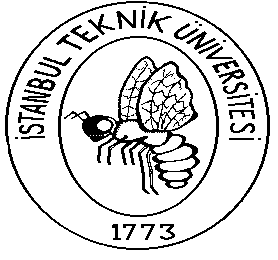 İTÜ SOSYAL BİLİMLER ENSTİTÜSÜYÜKSEK LİSANS TEZ SAVUNMASI JÜRİ ÖNERİ FORMU										İstanbul …../…../Programı			:Enstitü No			:Adı Soyadı			:Danışmanı			:Tezin Konusu			:Önerilen Jüri Üyeleri	 :		1)					  (Danışman)						2)						3)Yedek  Jüri Üyeleri				1)						2)Yürütme Kurulu Adına				Anabilim / Anasanat Dalı BaşkanıAdı Soyadı :						Adı Soyadı :Tarih :							Tarih :İmza :							İmza :Form No: YL-9